Электропарогенератор ПГЭ-МП, мобильный, переноснойПеред пуском и эксплуатацией электропарогенератора необходимо ознакомиться с руководством по эксплуатации ПГЭ 01.00.000.РЭ и сопроводительной документации на комплектующие изделия.Парогенератор данного типа не подлежит регистрации в органах Госгортехнадзора (максимальное избыточное давление менее 0.07 МПа и/или внутренний объем котла парогенератора менее 0.025 м3).На парогенератор не распространяются «Правила устройства и безопасной эксплуатации электрических котлов и электрокотельных» (См. п.1.1.2 Правил...)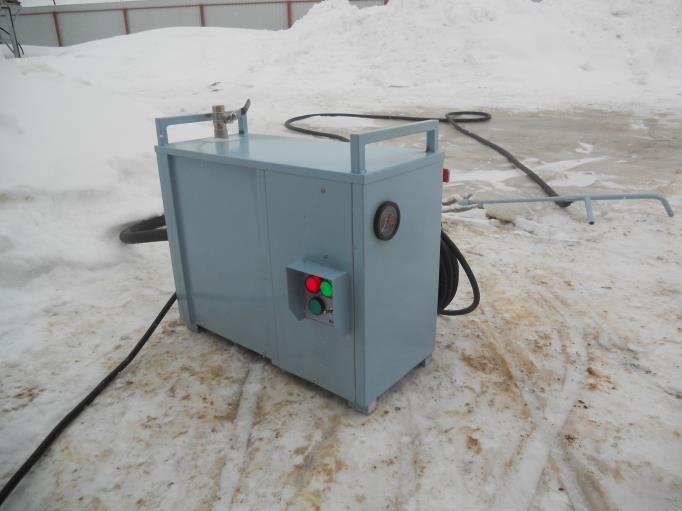 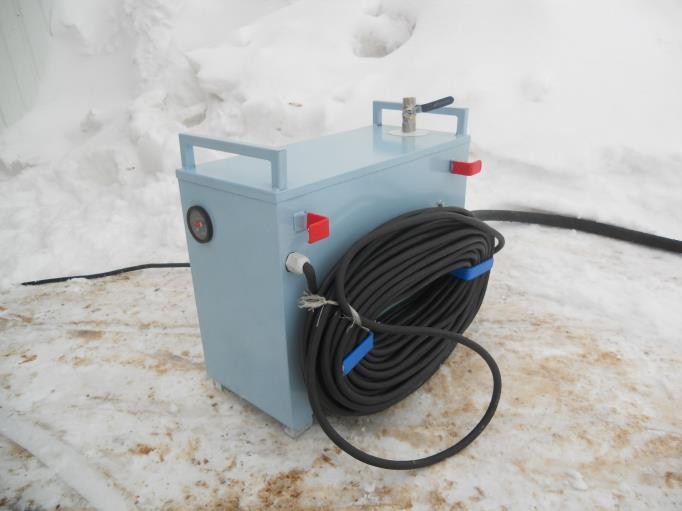 Конструкция парогенератора ПГЭ-МП постоянно совершенствуется (конструктивные изменения парогенератора, усовершенствования, замена материалов, комплектующих изделий и т.п.), поэтому возможны некоторые изменения, не отраженные в настоящем руководстве по эксплуатации и не ухудшающие эксплуатационные характеристики парогенератора. В связи с этим возможны расхождения между текстом, рисунками приложениями и фактическим исполнением изделия, о чем потребителю, не сообщается. Все изменения будут учитываться при переиздании руководства по эксплуатации.НазначениеПарогенератор ТЭНовый наливного типа марки ПГЭ-МП (далее парогенератор) предназначен для выработки насыщенного водяного пара, в зависимости от исполнения, с температурой от 115 °С до 158 °С и производительностью до 7 кг пара в час для технологических целей.Широкий диапазон температур и соответствующих давлений насыщенного пара, отсутствие необходимости регистрации в органах Госгортехнадзора позволяют широко использовать парогенератор ПГЭ-МП в разнообразных областях народного хозяйства.Парогенератор применяется в пищевой, химической, строительной, нефтяной промышленности, где в производственных процессах применяется пар (технологические процессы термической обработки консервов, запаривание кормов в животноводстве, санитарно-гигиенической обработки оборудования молокозаводов и т. д.), для оттаивания, очистки, дезинфекции на стройплощадках, мастерских и в сельском хозяйстве.Технические данные2.1 Основные технические данные приведены в таблице 1.Условия работы:место установки крытое помещениетемпература окружающего воздуха при хранении от +5°С до +35 °Стемпература окружающего воздуха при работе до -35 °Сотносительная влажность окружающего воздуха, 65±15%высота над уровнем моря, не более, 1000 матмосферное давление 720±80 мм. рт. столбаПодключение парогенератора к электрической сети - кабель, входящий в комплект поставки с номинальным поперечным сечением проводов в зависимости от мощности парогенератора.Таблица 1.ВНИМАНИЕ! Для защиты и оперативного включения и отключения парогенератора в цепи электропитания должен быть установлен автоматический выключатель на номинальный ток согласно таблице 2.Таблица 2.Комплект поставкиЭлектропарогенератор ПГЭ-МП - 1 шт.Паспорт ПГЭ 01.00.000.ПС - 1 экз.Руководство по эксплуатации ПГЭ 01.00.000.РЭ - 1 экз.Паровой шланг – 3 м.Податчик пара с дополнительной форсункой - 1 комп.Питающий кабель -10 мВоронка заливная - 1 шт.Сопроводительная документация на комплектующие изделия (паспорта) - 1 экз.Индивидуальная потребительская упаковка - 1 шт.Гарантийные обязательстваПредприятие-изготовитель гарантирует соответствие парогенератора требованиям технических условий при соблюдении потребителем условий монтажа, эксплуатации, хранения и транспортирования.Гарантийный срок хранения 18 месяцев со дня изготовления.Гарантийный срок эксплуатации 12 месяцев при односменной работе парогенератора.Переносные парогенераторы ПГЭ-МП в заправленном состоянии весят не более 30 кг, модель 3МП подключается в стационарную евророзетку на 16А и 220В, а 5МП в спец разъем на 23А и 220В.Передвижные парогенераторы подключаются к источнику питания через шнур или кабель, входящий в состав изделия. Парогенераторы имеют в своем составе заливные емкости для воды (переносной 7 л), что позволяет непрерывно получать пар до 1.5 часов для ПГЭ-3МП.Перезаправка парогенераторов происходит в течение 3-5 минут обычной водопроводной водой. Выход на рабочий режим парогенераторов составляет не более 8 минут. Мобильные парогенераторы оборудованывсеми видами защиты (по температуре, давлению) и автоматически отключают ТЭНы от источника питания при окончании воды в заливных емкостях с выдачей соответствующего сигнала на панели управления.Парогенераторы удобны для работы, компактные размеры (500*445*240) и малый вес (25-30 кг).Парогенератор готов к работе, все в комплекте. Комплектация: паровой шланг 3 м, паровой податчик с 2-мя насадками, сетевой кабель 10 м с вилкой.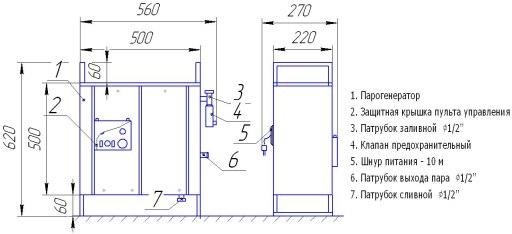 Основные параметрыПГЭ-3МППГЭ-5МПМаксимальная паропроизводительность по насыщенному пару, кг/ч47Рабочее давление пара, МПа (кг/см2)(1.0-5.0)(1.0-5.0)Потребляемая мощность при максимальной производительности, кВт, не более35Максимальный ток нагрузки, А1423Номинальное напряжение питающей сети, В220220Емкость котла, л, не более2525Время непрерывной работы, до, час1,51Первичный объем заправляемой воды, л99Объем заправляемой воды, л6.56.5Длина питающего кабеля, м1010Длина паропровода (рукава), м33Время выхода на номинальный режим мин., не более2515Габаритные размеры, мм: длина*ширина*высота500*250*450500*250*450Масса (без упаковки / с упаковкой) не более, кг25/3525/35Тип парогенератораПГЭ-3МППГЭ-5МПНоминальный ток аппарата защиты, А1625